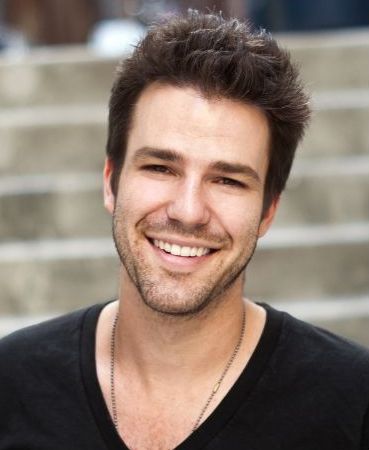 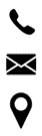 CONTACT